Додаток № 3 до оголошенняпро проведення спрощеної закупівлі          ТЕХНІЧНІ ВИМОГИМісце поставки: 10003, Житомирська область, м.Житомир, вул. Покровська, 56;Кількість, перелік та обсяг поставки товарів (предмету закупівлі):1) Ветеринарно-санітарний паспорт на тварину, кількість: 3000 (три тисячі ) примірників;ТЕХНІЧНИЙ ОПИС БЛАНКА«ВЕТЕРИНАРНО-САНІТАРНИЙ ПАСПОРТ НА ТВАРИНУ»Бланк «Ветеринарно-санітарний паспорт на тварину» (далі - бланк паспорта) виготовляється у вигляді обрізної книжечки розміром 148 х 102 мм (з допуском ± 0,5 мм), яка складається з обкладинки та блока на 40 сторінок.Нумерація сторінок блока бланка паспорта починається з 3 сторінки та закінчується 42 - сторінкою.Обкладинку бланка паспорта виготовлено на крейдованому папері масою не менше 250 г/м2, сторінки блока бланка паспорта на папері масою 80 г/м2 без власної флуоресценції.Текстова частина бланка паспорта друкується згідно з затвердженим зразком, що додається (Додаток 6 до Оголошення про проведення спрощеної закупівлі).Обкладинка бланка паспорта друкується офсетним способом друку в дві фарби.Обкладинка бланка паспорта захищена прозорою плівкою.Лицеві та зворотні боки сторінок блоку бланка паспорта друкуються способом офсетного друку, з нанесенням графічних зображень та текстової інформації. Графічне зображення виконане захисними псевдорельєфними сітками з гільйошними елементами.На сторінках бланка паспорта з графічним зображенням тварин виконано приховане зображення номера відповідної сторінки, яке проявляється при накладанні спеціального ключа.В текстовій частині бланка паспорта розміщені лінії мікротексту «ПАСПОРТ РАSSРОRТ».Орнаментальні елементи друкуються на всіх сторінках блока фарбою, невидимою при денному світлі, що набуває жовто-зеленого свічення під дією джерела ультрафіолетового опромінення.Серія бланка паспорта складається з двох літер, розміщується в нижній частині лицьового боку обкладинки та в нижній частині блока на кожній сторінці. Серія бланка паспорта надрукована офсетним способом друку фарбою синього кольору на лицьовому боці обкладинки та фарбою чорного кольору на сторінках блоку.Нумерація бланка паспорта складається з шести цифр, розміщується в нижній частині лицьового боку обкладинки та в нижній частині блока на кожній сторінці. Нумерація виконана способом високого друку з використанням захисної фарби чорного кольору, яка під дією джерела ультрафіолетового опромінювання набуває помаранчевого свічення.Бланк паспорта на тварину скріплюється в дві скоби.ТЕКСТОВА ЧАСТИНА БЛАНКА «ВЕТЕРИНАРНО-САНІТАРНИЙ ПАСПОРТ НА ТВАРИНУ» (друкується у суровій відповідності  Додатку 13 Правил заповнення, зберігання, списання ветеринарних  документів та вимог до їх обліку )ВЕТЕРИНАРНО-САНІТАРНИЙ ПАСПОРТ НА ТВАРИНУ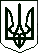 ____________________________________________________________________________________________________________________________________________________________________________________________________________